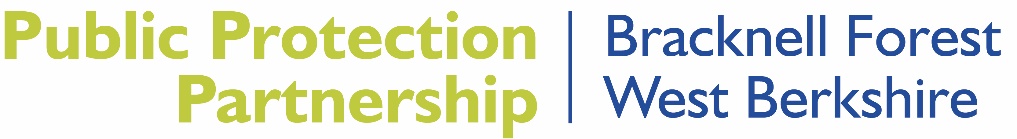 Application to transfer a caravan site licence Caravan Sites and Control of Development Act 1960 (as amended)Please use block capitals to complete the form. If there is insufficient space in any part of the form, please use a separate sheet and indicate you have done so. NB This form must be completed by the EXISTING site licence holderHow to ApplyThis form, supporting information and fee should be submitted to: Public Protection PartnershipTheale LibraryChurch StreetThealeReadingRG7 5BZEmail: Licence.all@bracknell-forest.gov.ukIf you have any queries regarding this process please email the Applications Team  or call Partnership support on 01635 503242Credit/debit card payments may be made; over the phone on 01344 352000Online at  https://www.bracknell-forest.gov.uk/council-and-democracy/get-in-touch/online-payments online at https://info.westberks.gov.uk/paymentsNB This form must be signed by the EXISTING site licence holderDECLARATION: I hereby certify that all statements in this form are correct and true to the best of my knowledge.  Name of siteAddressName of existing licence holderName of proposed licence holderAddress of proposed licence holderTelephone numberEmail addressWill the proposed licence holder hold the site as freehold or leasehold?  Freehold / Leasehold / Other (please give details): If leasehold, confirm length of leasePlease confirm details of any other person who holds an interest in the site Please confirm any provisions or conditions on the lease which may affect the ability of the proposed licence holder to manage the sitePlease give details of funding arrangements in place for managing the site (including details of any funding through third parties) if known. Has the existing licence holder been convicted for failing to comply with a compliance notice relating to the site? Yes / NoIf yes, please confirm if the works required under the notice have been completed and whether any fine has been paid: If yes, please confirm if the works required under the notice have been completed and whether any fine has been paid: Is the existing licence holder being investigated for any offences under the Caravan Sites and Control of Development Act 1960? Yes / NoIf yes, please give details: If yes, please give details: Does the existing site licence holder owe any money to the local authority (e.g. annual licence fees)Yes / NoIf yes, please give details: If yes, please give details: Is there any application in progress to revoke the licence?Yes / NoDoes the existing or proposed site licence holder intend to offer any undertakings, for example in respect of carrying out works on the site to remedy a breach of the site licence, or pay any monies owed to the local authority in respect of the site?Yes / NoIf yes, please give details: If yes, please give details: Please give details of the management structure for the site (including details of any site manager and any experience of managing caravan sites) if known. Please include details of the management plan for the site to cover matters such as pitch fee collection, proximity of manager to the site, contact details for residents (including emergency contact details), how complaints about the condition of the site are dealt with, routine and cyclical maintenance, staffing, refuse removal etc.Fees 2020 -2021£Fee to transfer site licence£186Please confirm the following: (where indicated *, please delete as applicable ) Payment of the fee has been made, or enclosed with this formYES/ NO *Copy of Evidence that the applicant owns the land must be provided with the application in the form of the 'Register of Title' and the 'Title Plan', which can both be obtained from the Land RegistryYES/ NO *Other supporting documents YES/ NO *SignedPrint nameDate